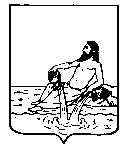 ВЕЛИКОУСТЮГСКАЯ ДУМАВЕЛИКОУСТЮГСКОГО МУНИЦИПАЛЬНОГО ОКРУГАР Е Ш Е Н И Е   от       27.09.2023          №      91                  ___________________________________________________________________________                   ______________________г. Великий Устюг О порядке осуществления стратегического планирования в Великоустюгском муниципальном округе Вологодской областиВ соответствии с Бюджетным кодексом Российской Федерации, Федеральными законами от 6 октября 2003 года № 131-ФЗ «Об общих принципах организации местного самоуправления в Российской Федерации», от 28 июня 2014 года  № 172-ФЗ «О стратегическом планировании в Российской Федерации»,Великоустюгская Дума РЕШИЛА:1. Утвердить Порядок осуществления стратегического планирования в Великоустюгском муниципальном округе Вологодской области (прилагается).2. Настоящее решение вступает в силу после его официального опубликования.УТВЕРЖДЕНОрешением Великоустюгской Думыот 27.09.2023 № 91(приложение)ПОРЯДОК осуществления стратегического планирования в Великоустюгском муниципальном округе Вологодской области1. Общие положения1.1. Настоящий Порядок определяет порядок осуществления стратегического планирования в Великоустюгском муниципальном округе Вологодской области (далее – округ), регулирует отношения между органами местного самоуправления Великоустюгского муниципального округа Вологодской области, возникающие при разработке, корректировке, утверждении (одобрении), мониторинге и контроле реализации документов стратегического планирования в округе.1.2. Основные понятия, используемые в настоящем Порядке, применяются в том же значении, что и в Федеральном законе от 28 июня 2014 года № 172-ФЗ «О стратегическом планировании в Российской Федерации».2. Осуществление стратегического планирования2.1. Стратегическое планирование в округе осуществляется путем:1) определения приоритетов социально-экономической политики, долгосрочных целей и задач социально-экономического развития округа, согласованных с приоритетами и целями социально-экономического развития Российской Федерации и Вологодской области, реализуемых в документах стратегического планирования округа;2) разработки, утверждения (одобрения), корректировки документов стратегического планирования округа;3) общественного обсуждения документов стратегического планирования округа;4) реализации документов стратегического планирования округа;5) осуществления мониторинга и контроля реализации документов стратегического планирования округа.3. Участники стратегического планирования и их полномочия3.1. Участниками стратегического планирования округа являются:1) Глава Великоустюгского муниципального округа Вологодской области;2) Великоустюгская Дума  Великоустюгского муниципального округа Вологодской области;3) Администрация Великоустюгского муниципального округа Вологодской области;4) Территориальные отделы администрации Великоустюгского муниципального округа Вологодской области;5) Отраслевые (функциональные) органы администрации Великоустюгского муниципального округа Вологодской области;6) муниципальные учреждения Великоустюгского муниципального округа Вологодской области.3.2. Глава Великоустюгского муниципального округа Вологодской области:- осуществляет руководство муниципальной политикой в сфере стратегического планирования, обеспечивает согласованность и сбалансированность документов стратегического планирования, согласует долгосрочные цели и задачи социально-экономического развития округа.3.3. Великоустюгская Дума  Великоустюгского муниципального округа Вологодской области:1) определяет порядок разработки документов стратегического планирования;2) утверждает стратегию социально-экономического развития округа.3.4. Администрация Великоустюгского муниципального округа Вологодской области:1) определяет долгосрочные цели и задачи муниципального управления и социально-экономического развития округа, согласованные с приоритетами и целями социально-экономического развития  Российской Федерации и Вологодской области;2) разрабатывает документы стратегического планирования округа;3) осуществляет мониторинг и контроль реализации документов стратегического планирования округа;4) реализует документы стратегического планирования в соответствии с установленными порядками;5) утверждает муниципальные правовые акты, определяющие порядки разработки, корректировки, мониторинга и контроля реализации документов стратегического планирования округа;6) участвует в общественных обсуждениях проектов документов стратегического планирования округа.3.5. Отраслевые (функциональные) органы, территориальные отделы  администрации округа, муниципальные учреждения осуществляют полномочия в сфере стратегического планирования посредством участия в разработке и реализации мероприятий муниципальных программ4. Документы стратегического планирования4.1. К документам стратегического планирования округа относятся:1) стратегия социально-экономического развития округа;2) план мероприятий по реализации стратегии социально-экономического развития округа;3) прогноз социально-экономического развития округа на среднесрочный период;4) муниципальные программы округа.  5. Стратегия социально-экономического развития округа5.1.	Стратегия социально-экономического развития округа разрабатывается на долгосрочный период в целях определения целей и задач социально-экономического развития округа, согласованных с приоритетами, целями и задачами социально-экономического развития Российской Федерации и Вологодской области.5.2. Стратегия социально-экономического развития округа является основой для разработки муниципальных программ округа и плана мероприятий по реализации стратегии социально-экономического развития округа.5.3. Порядок разработки, корректировки, рассмотрения, утверждения стратегии социально-экономического развития округа определяется администрацией округа.5.4. Проект  стратегии социально-экономического развития округа выносится на публичные слушания, проводимые в Порядке, утвержденном решением Великоустюгской Думы Великоустюгского муниципального округа Вологодской области.5.5. Стратегия социально-экономического развития округа утверждается решением Великоустюгской Думы Великоустюгского муниципального округа Вологодской области.6. План мероприятий по реализации стратегии социально-экономического развития округа6.1. План мероприятий по реализации стратегии социально-экономического развития округа разрабатывается на основе стратегии  социально-экономического развития округа на период реализации стратегии социально-экономического развития округа с учетом основных направлений деятельности органов местного самоуправления округа; 6.2. План мероприятий по реализации стратегии социально-экономического развития округа Вологодской области утверждается постановлением администрации Великоустюгского муниципального округа Вологодской области. 7. Прогноз социально-экономического развития округа на среднесрочный период7.1. Прогноз социально-экономического развития округа на среднесрочный период разрабатывается с учетом основных направлений бюджетной и налоговой политики, утвержденных Правительством  Вологодской области. 7.2. Прогноз социально-экономического развития округа на среднесрочный период одобряется постановлением администрации Великоустюгского муниципального округа и одновременно с проектом решения Великоустюгской Думы о бюджете округа на очередной финансовый год и плановый период представляется в Великоустюгскую Думу.7.3. Порядок разработки и корректировки прогноза социально-экономического развития Великоустюгского муниципального округа Вологодской области на среднесрочный период утверждается постановлением администрации Великоустюгского муниципального округа Вологодской области.8. Муниципальные программы8.1. Муниципальные программы округа разрабатываются администрацией округа, отраслевыми (функциональными) органами администрации, определенными администрацией округа в качестве ответственного исполнителя муниципальной программы, совместно с соисполнителями муниципальной программы (далее – соисполнители) и исполнителями мероприятий муниципальной программы.8.2. Перечень муниципальных программ округа и порядок их разработки, реализации и оценки эффективности утверждаются постановлением администрации Великоустюгского муниципального округа Вологодской области.9. Мониторинг и контроль реализации документов стратегического планирования9.1. Порядок осуществления мониторинга реализации документов стратегического планирования округа и подготовки документов, в которых отражаются результаты мониторинга реализации документов стратегического планирования округа определяется администрацией Великоустюгского муниципального округа Вологодской области.9.2. Результаты мониторинга реализации документов стратегического планирования округа отражаются в сводном годовом докладе о ходе реализации и об оценке эффективности реализации муниципальных программ округа, подготовленном в соответствии с постановлением администрации Великоустюгского муниципального округа Вологодской области об утверждении порядка разработки, реализации и оценки эффективности муниципальных программ Великоустюгского муниципального округа Вологодской области.9.3. Контроль за реализацией документов стратегического планирования осуществляется в порядке, утвержденном постановлением администрации Великоустюгского муниципального округа Вологодской области.Председатель Великоустюгской Думы_______________С.А. КапустинГлава Великоустюгского муниципального округа Вологодской области _______________А.В. Кузьмин     